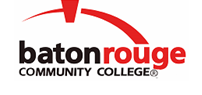 Baton Rouge Community CollegeAcademic Affairs Master SyllabusDate Approved:	2 September 2020Term and Year of Implementation:	Fall 2020Course Title:	Basic Statistics IBRCC Course Rubric:	MATH 2303Previous Course Rubric:	MATH 202Lecture Hours per week-Lab Hours per week-Credit Hours:	3-0-3Per semester:  Lecture Hours-Lab Hours-Instructional Contact Hours:	45-0-45Louisiana Common Course Number:	CBUS 2303CIP Code:	27.0501Course Description:	Includes descriptive statistics: graphical, tabular, and computer data summary; measures of location and dispersion and their application; basic probability, rules, and relationships; Bayes theorem; discrete and continuous probability distributions (especially the binomial and normal); sampling and sampling distribution; inferential statistics; single population; estimation, and hypothesis testing for the mean, proportion, and associated errors; sample size determination; and p-values.Prerequisites:	Appropriate placement test score or MATH 1113 (or MATH 101) or MATH 1213 (or MATH 110) or MATH 1235 (or MATH 120) with a grade of C or betterCo-requisites:		NoneSuggested Enrollment Cap:	30Learning Outcomes.  Upon successful completion of this course, the students will be able to:1.	Understand and demonstrate Descriptive Statistics – overview, data collection, graphs, distributions, measures of central tendency and variation.2.	Understand and demonstrate Probability and Probability Distributions – probability theory, discrete probability distributions.3.	Understand and demonstrate Normal Probability Distributions – finding probabilities and values, sampling distributions and the central limit theorem.4.	Understand and demonstrate Confidence Intervals – for a mean, proportion, variance and standard deviation.General Education Learning Outcome(s):  This course supports the development of competency in the following area(s).  Students will:Represent mathematical information numerically, symbolically, and visually, using graphs and charts. (General Education Competency:  Quantitative and Symbolic Reasoning)Assessment Measures.  Assessment of all learning outcomes will be measured using the following methods:1.	Instructor created exams and or homework2.	A comprehensive final examInformation to be included on the Instructor’s Course Syllabi:Disability Statement:  Baton Rouge Community College seeks to meet the needs of its students in many ways.  See the Office of Disability Services to receive suggestions for disability statements that should be included in each syllabus.Grading: The College grading policy should be included in the course syllabus.  Any special practices should also go here.  This should include the instructor’s and/or the department’s policy for make-up work.  For example in a speech course, “Speeches not given on due date will receive no grade higher than a sixty” or “Make-up work will not be accepted after the last day of class”.Attendance Policy:  Include the overall attendance policy of the college.  Instructors may want to add additional information in individual syllabi to meet the needs of their courses.General Policies: Instructors’ policy on the use of things such as beepers and cell phones and/or hand held programmable calculators should be covered in this section.Cheating and Plagiarism:  This must be included in all syllabi and should include the penalties for incidents in a given class.  Students should have a clear idea of what constitutes cheating in a given course.Safety Concerns:  In some courses, this may be a major issue.  For example, “No student will be allowed in the lab without safety glasses”.  General statements such as, “Items that may be harmful to one’s self or others should not be brought to class”.Library/ Learning Resources:  Since the development of the total person is part of our mission, assignments in the library and/or the Learning Resources Center should be included to assist students in enhancing skills and in using resources.  Students should be encouraged to use the library for reading enjoyment as part of lifelong learning.Expanded Course Outline:I.	The Nature of Probability and StatisticsA.	Descriptive and Inferential StatisticsB.	Variables and Types of DataC.	Data Collection and Sampling TechniquesD.	Observational and Experimental StudiesII.	Frequency  Distributions and GraphsA.	Organizing DataB.	Histograms, Frequency Polygons, and OgivesC.	Other Types of GraphsIII.	Data DescriptionA.	Measures of Central TendencyB.	Measures of VariationC.	Measures of PositionD.	Exploratory Data AnalysisIV.	Counting TechniquesA.	Tree Diagrams and the Multiplication Rule for CountingB.	Permutations and CombinationsV.	ProbabilityA.	Samples Spaces and ProbabilityB.	Addition Rules for ProbabilityC.	The Multiplication Rules and Conditional ProbabilityD.	Probability and  Counting TechniquesVI.	Discrete Probability DistributionsA.	Probability DistributionsB.	Mean, Variance, and ExpectationC.	Binomial DistributionD.	Other types of DistributionsVII.	The Normal DistributionA.	Properties of the Normal DistributionB.	Standard Normal DistributionC.	Applications of the Normal DistributionD.	The Central Limit TheoremVIII.	Confidence Intervals and Sample SizeA.	Confidence Intervals for the Means and Sample SizeB.	Confidence Intervals and Sample Size for ProportionsC.	Confidence Intervals for Variances and Standard Deviation